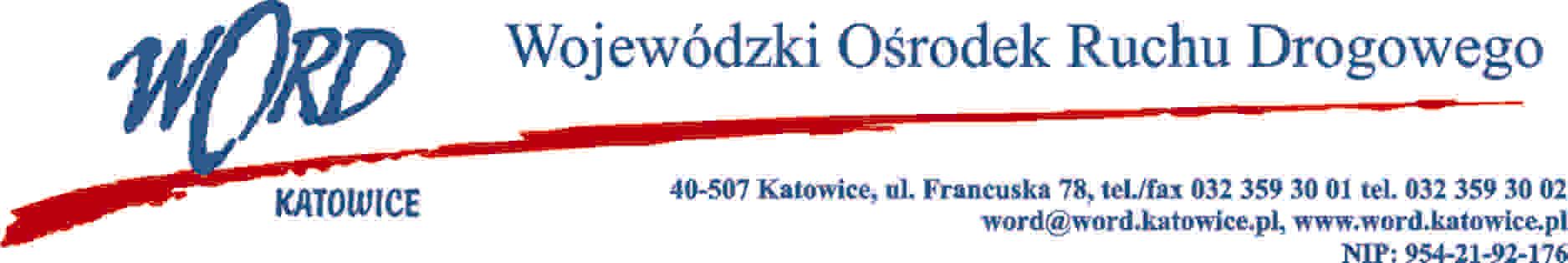 Postępowanie o udzielenie zamówienia publicznego o wartości poniżej 130.000,00 zł.Katowice 28.06.2021 r.Zapytanie ofertoweDotyczy: Zapytania ofertowego na „Odnowienia 93 certyfikatów kwalifikowanych do podpisu elektronicznego wraz z nowymi kartami kryptograficznymi i programem do obsługi kart”. Wojewódzki Ośrodek Ruchu Drogowego w Katowicach informuje, że w dniu 28.06.2021 r. wpłynęły następujące zapytania, które wraz z odpowiedziami Zamawiającego publikujemy poniżej: Po zapoznaniu się z zapytaniem ofertowym na odnowienie 93 certyfikatów kwalifikowanych do podpisu elektronicznego wraz z nowymi  kartami kryptograficznymi i programem do obsługi kart oraz opisem przedmiotu zamówienia pragnę dopytać czy dopuszczacie Państwo odnowienie certyfikatów w  procedurze online w dostawą karty kurierem? ODP. 1 W Oddziałach terenowych WORD  brak dostępu do Internetu, a tym samym możliwości stosowania procedury online.Czy określona ilość terminów weryfikacji tożsamości i wydania podpisów  w OPZ oznacza grupowe odnowienie certyfikatów? ODP. 2 Około 90% certyfikatów musi zostać odnowionych do 19-07-2021 – tak jest to grupowe odnowienie certyfikatów. Dyrektor WORDJanusz Freitag